Wielkopolski Urząd Wojewódzki w Poznaniu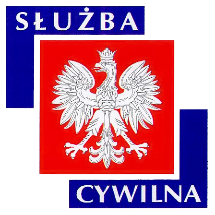 Ogłoszenie o naborze z dnia 01 września 2020 r.WYMIAR ETATU: 1 STANOWISKA: 1 Dyrektor Generalny poszukuje kandydatów\kandydatek na stanowisko:inspektor wojewódzkido spraw: nienależnie pobranych świadczeńw Wydziale Koordynacji Systemów Zabezpieczenia Społecznego WUW w Poznaniu nr ref. 63/20ogłoszenie o naborze w celu zastępstwa nieobecnego członka korpusu służby cywilnejMIEJSCE WYKONYWANIA PRACY:PoznańADRES URZĘDU:Al. Niepodległości 16/18 
61-713 Poznań WARUNKI PRACY• praca administracyjno-biurowa z wykorzystaniem komputera oraz urządzeń biurowych 
• zadania wykonywane w siedzibie Urzędu 
• zagrożenia biologiczne typowe dla pracy z dokumentacją 
• konieczność poruszania się po terenie urzędu w celu przekazaniu lub odebrania dokumentów 
• stanowisko pracy znajduje się na IV piętrze budynku biurowego 
• budynek wyposażony w windy osobowe, klatka schodowa o szerokości 140 cm, korytarz biurowy o szerokości 200 cm 
• drzwi wejściowe do pokoi biurowych o szerokości 76 cm 
• stanowisko pracy wyposażone w meble biurowe dostosowane do wymagań określonych dla stanowisk administracyjno-biurowych 
• praca przy monitorze ekranowym powyżej 4 godzin na dobę 
• pomieszczenia higieniczno-sanitarne w budynku nieprzystosowane dla osób niepełnosprawnych 
• budynek posiada podjazd dla osób niepełnosprawnych 

Pracownikom oferujemy: 
• stabilne zatrudnienie na podstawie umowy o pracę 
• dodatek stażowy 
• dodatkowe wynagrodzenie roczne 
• nagrody wypłacane z funduszu nagród uzależnione od osiąganych wyników pracy 
• możliwość podnoszenia kwalifikacji i rozwoju zawodowego (szkolenia w oparciu o indywidualny program rozwoju zawodowego, możliwość dofinansowania do studiów podyplomowych i kursów językowych) 
• dofinansowanie wypoczynku oraz różnych form aktywności kulturalno-oświatowej i sportowo-rekreacyjnej w ramach zakładowego funduszu świadczeń socjalnych 
• możliwość skorzystania z atrakcyjnej oferty ubezpieczenia grupowego 
• pracę w siedzibie Urzędu położonej w dogodnej lokalizacji w centrum miasta 
• ruchomy system czasu pracyZAKRES ZADAŃprowadzenie postępowań administracyjnych zmierzających do ustalenia nienależnie pobranych świadczeń, w tym: sporządzanie pism w sprawie, przygotowywanie projektów decyzji w przedmiocie ustalenia i zwrotu nienależnie pobranych świadczeń, udział w postępowaniach odwoławczych, analiza składanych odwołań i przekazywanie ich do organu wyższego stopniaprowadzenie spraw w związku z pełnieniem przez wojewodę funkcji wierzyciela należności pieniężnych z tytułu nienależnie pobranych świadczeń rodzinnych i świadczenia wychowawczego, w tym m.in. współpraca z organami właściwymi i komórkami organizacyjnymi urzędu w zakresie monitorowania spłat nienależnie pobranych świadczeń, występowanie do organów właściwych o potrącenie nienależnie pobranych świadczeń, wystawianie upomnień wzywających do wykonania obowiązku orzeczonego decyzją o ustaleniu i zwrocie nienależnie pobranych świadczeń pod rygorem skierowania sprawy na drogę postępowania egzekucyjnego, występowanie do instytucji zagranicznych o odzyskanie nienależnie pobranych świadczeń oraz informowanie przedmiotowych instytucji o spłacie należności, w tym sporządzanie formularzy SED z serii F i R, wystawianie tytułów wykonawczych w celu wyegzekwowania nienależnie pobranych świadczeń w trybie egzekucji administracyjnejprowadzenie postępowań administracyjnych w zakresie rozpatrywania wniosków o udzielenie ulgi w spłacie należności, w tym sporządzanie wezwań do uzupełnienia wniosku o ulgę oraz weryfikacja aktualnej sytuacji materialno-bytowej rodziny, przygotowywanie projektów decyzji w sprawie umorzenia postępowania / odmowy udzielenia ulgi / udzielenia ulgi w spłacie nienależnie pobranych świadczeń rodzinnych i wychowawczego (rozkładanie na raty, odraczanie terminu spłaty lub umarzanie należności), udział w postępowaniach odwoławczych, analiza składanych odwołań i przekazywanie ich do organu wyższego stopniawspółpraca z instytucjami zagranicznymi oraz instytucjami krajowymi w zakresie odzyskiwania świadczeń rodzinnych nienależnie pobranych poza granicami kraju (w państwach, w których mają zastosowanie przepisy o koordynacji systemów zabezpieczenia społecznego) w celu realizacji zagranicznych wniosków o zwrot nienależnie pobranych świadczeń (formularze SED z serii F oraz R) lub zagranicznych tytułów wykonawczych (formularze SED z serii R)współpraca z jednostkami administracji publicznej (m.in. administracja skarbowa, komornicy, ministerstwo) w zakresie monitorowania i odzyskiwania nienależnie pobranych świadczeń rodzinnych i świadczenia wychowawczegoobsługa oprogramowania Sygnity w zakresie realizowanych zadań oraz poczty elektronicznej wypływającej na adres: naleznosci@poznan.uw.gov.plWYMAGANIA NIEZBĘDNEwykształcenie: wyższe magisterskie doświadczenie zawodowe: co najmniej 2 lata, w tym 1 rok doświadczenia w jednostkach sektora finansów publicznych w zakresie prowadzenia postępowania administracyjnego i wydawania decyzji i/lub prowadzenia postępowania egzekucyjnegoznajomość rozporządzenia Parlamentu Europejskiego i Rady (WE) nr 883/2004 w sprawie koordynacji systemów zabezpieczenia społecznego – tytuł I, tytuł II, tytuł III – rozdział 8, rozporządzenia Parlamentu Europejskiego i Rady (WE) nr 987/2009 z dnia 16 września 2009 r. dotyczącego wykonywania rozporządzenia (WE) nr 883/2004 w sprawie koordynacji systemów zabezpieczenia społecznego – tytuł I, tytuł II, tytuł IV – rozdział 3znajomość ustawy o świadczeniach rodzinnych, ustawy o pomocy państwa w wychowywaniu dzieci znajomość ustawy o postępowaniu egzekucyjnym w administracji oraz Kpaznajomość ustawy o ochronie danych osobowych, ustawy o służbie cywilnejznajomość języka angielskiego i/lub niemieckiego na poziomie komunikatywnymumiejętność efektywnej komunikacji, umiejętność rozwiązywania problemów, umiejętności analityczne, dokładność, samodzielność, systematyczność, dobra organizacja pracy własnej i umiejętność zarządzania czasemposiadanie obywatelstwa polskiegokorzystanie z pełni praw publicznychnieskazanie prawomocnym wyrokiem za umyślne przestępstwo lub umyślne przestępstwo skarboweWYMAGANIA DODATKOWEwykształcenie: wyższe na kierunku: prawo, administracja, polityka europejska lub polityka społeczna odporność na stres, umiejętność pracy pod presją czasuDOKUMENTY I OŚWIADCZENIA NIEZBĘDNECV i list motywacyjnyKopie dokumentów potwierdzających spełnienie wymagania niezbędnego w zakresie wykształceniaKopie dokumentów potwierdzających spełnienie wymagania niezbędnego w zakresie doświadczenia zawodowego / stażu pracyKopia dokumentu potwierdzającego znajomość wymaganego języka obcego lub pisemne oświadczenie kandydata o znajomości języka obcego w wymaganym stopniuKandydaci aplikujący online zobowiązani są do dostarczenia własnoręcznie podpisanych oryginałów wszystkich wymienionych poniżej oświadczeń najpóźniej w dniu przystąpienia do pierwszego etapu postępowania kwalifikacyjnego. Niedostarczenie tych dokumentów będzie jednoznaczne z rezygnacją z naboru.Oświadczenie o posiadaniu obywatelstwa polskiegoOświadczenie o korzystaniu z pełni praw publicznychOświadczenie o nieskazaniu prawomocnym wyrokiem za umyślne przestępstwo lub umyślne przestępstwo skarboweDOKUMENTY I OŚWIADCZENIA DODATKOWEkopia dokumentu potwierdzającego niepełnosprawność - w przypadku kandydatek/kandydatów, zamierzających skorzystać z pierwszeństwa w zatrudnieniu w przypadku, gdy znajdą się w gronie najlepszych kandydatek/kandydatówTERMINY I MIEJSCE SKŁADANIA DOKUMENTÓWDokumenty należy złożyć do: 15 września 2020 r.Decyduje data: stempla pocztowego / osobistego dostarczenia oferty do urzęduMiejsce składania dokumentów:
ZACHĘCAMY DO SKORZYSTANIA Z MOŻLIWOŚCI APLIKOWANIA ONLINE DOSTĘPNEJ NA STRONIE: www.poznan.uw.gov.pl/oferty-pracy 

Dokumenty można również składać osobiście lub przesyłać na adres: 
Wielkopolski Urząd Wojewódzki w Poznaniu 
Al. Niepodległości 16/18 
61-713 Poznań 
Punkt Informacyjny w holu Urzędu 
(z podaniem w ofercie nr ref. 63/20) DANE OSOBOWE - KLAUZULA INFORMACYJNAInformacja o prywatności (zgodnie z Ogólnym Rozporządzeniem o Ochronie Danych Osobowych z dnia 27 kwietnia 2016 r.) zamieszczona została na stronie internetowej WUW pod adresem: www.poznan.uw.gov.pl/oferty-pracyINNE INFORMACJE:W miesiącu poprzedzającym datę upublicznienia ogłoszenia wskaźnik zatrudnienia osób niepełnosprawnych w urzędzie, w rozumieniu przepisów o rehabilitacji zawodowej i społecznej oraz zatrudnianiu osób niepełnosprawnych, nie wynosi co najmniej 6%.APLIKUJ NA TO STANOWISKO ONLINE POPRZEZ FORMULARZ ZGŁOSZENIOWY DOSTĘPNY NA STRONIE: www.poznan.uw.gov.pl/oferty-pracy 
Osoba zatrudniona na ww. stanowisku, zgodnie z art. 78 ust. 4 Ustawy z dnia 21 listopada 2008 r. o służbie cywilnej, nie może łączyć zatrudnienia w służbie cywilnej z mandatem radnego. 
Do składania ofert zachęcamy również osoby niepełnosprawne. 
Wzór wymaganych oświadczeń zamieszczony jest pod adresem: 
www.poznan.uw.gov.pl/sites/default/files/zalaczniki/wzor_oswiadczen_-_nabory.pdf 
Oświadczenia należy opatrzyć odręcznym podpisem wraz z datą. 
Kandydaci zakwalifikowani do kolejnych etapów naboru zostaną powiadomieni o ich terminie telefonicznie, drogą elektroniczną lub pocztową. 
Z uwagi na sytuację epidemiczną rekrutacja może być przeprowadzona w trybie zdalnym/on-line. 
Wyniki naboru opublikowane będą po zakończeniu naboru w BIP KPRM, BIP WUW oraz w siedzibie Urzędu. 
Oferty osób niezatrudnionych zostaną zniszczone po upływie 3 miesięcy od dnia zakończenia naboru. 
Proponowane wynagrodzenie zasadnicze brutto: 4000-4300 zł. 
Dodatkowe informacje, w tym o kolejnych etapach naboru, można uzyskać pod nr tel. 61 854 19 91, 61 854 11 87. 
Nasz urząd jest pracodawcą równych szans i wszystkie aplikacje są rozważane z równą uwagą bez względu na płeć, wiek, niepełnosprawność, rasę, narodowość, przekonania polityczne, przynależność związkową, pochodzenie etniczne, wyznanie, orientacje seksualną czy też jakąkolwiek inną cechę prawnie chronioną.